          ГОДИНА   IX                                БРОЈ  1                              07. МАРТ  2016. ГОДИНЕАКТАПРЕДСЕДНИКА СКУПШТИНЕ ОПШТИНЕ	На основу члана 101. став 3. Статута општине Љиг („Сл.гласник Општине Љиг“, бр. 7/08 и 10/08), доносим:О Д Л У К УО РАСПИСИВАЊУ ИЗБОРА ЗА ЧЛАНОВЕ САВЕТА МЕСНИХ ЗАЈЕДНИЦА НА ТЕРИТОРИЈИ ОПШТИНЕ ЉИГРасписујем изборе за чланове Савета свих Месних заједница на територији општине Љиг за 24.април 2016.године.Рокови за вршење изборних радњи почињу да теку од дана ступања на снагу ове Одлуке.Изборе за чланове Савета Месних заједница на територији општине Љиг спровешће органи за спровођење избора за одборнике Скупштине општине Љиг, а на осново одредаба Одлуке о месним заједницама на територији општине Љиг („Службени гласник Општине Љиг“ бр.4/2011).Ова Одлука ступа на снагу даном објављивања у „Службеном гласнику Општине Љиг“.01 Број: 013-1/16У Љигу, 07.марта 2016.годинеПРЕДСЕДНИК                                                                                                    СКУПШТИНЕ ОПШТИНЕ ЉИГ                                                                                                                        Михаило Зечевић, с.р.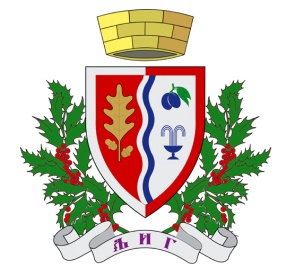 СЛУЖБЕНИ ГЛАСНИКОПШТИНЕ ЉИГ1.